Verkiezingsdatum: 22 maart 2023Ik voldoe aan volgende voorwaarden (vink aan): Ik ben lid van de V.J.J.F. vzw. Ik heb de wettelijke pensioenleeftijd niet bereikt. Ik heb de leeftijd van 21 jaar bereikt. Ik heb kennis genomen van de statuten en het Intern Reglement van de Vlaamse Ju-Jitsu Federatie vzw, alsook van de bestuurdersprofielen zoals deze zijn opgenomen als bijlage 1 in het Intern Reglement.Ik ben minstens 2 van de laatste 4 jaar lid geweest van een van volgende entiteiten: het bestuursorgaan van de V.J.J.F. vzw,  een stijlcommissie of andere commissie van de V.J.J.F. vzw; een tuchtorgaan van de V.J.J.F. vzw.OF Ik heb bestuurlijke ervaring.Indien u ‘ik heb bestuurlijke ervaring’ heeft aangevinkt, gelieve dit hieronder toe te lichten.Vermeld hieronder in minimum 5 getypte regels uw doelstellingen, prioriteiten en motivatie voor lidmaatschap van het bestuursorgaan van de V.J.J.F. vzw:Verplicht bij te voegen bij dit document:Curriculum vitae kandidaat.Ik heb mij geïnformeerd over de voorwaarden tot kandidatuurstelling zoals deze zijn geformuleerd in de statuten en het Intern Reglement van de Vlaamse Ju-Jitsu Federatie vzw. Tevens bevestig ik hierbij dat de gegevens zoals ik deze bovenstaand heb ingevuld, correct zijn.Verstuur dit ingevulde document met de noodzakelijke bijlagen ingescand naar jan@vjjf.be of per post naar Vlaamse Ju-Jitsu Federatie vzw, t.a.v. Jan Van Gestel, Sportcentrum Deurnese Turners, Drakenhoflaan 160, 2100 Deurne. De ontvangst moet gebeuren tussen 22 februari 2023 vanaf 0.01 u. en 4 maart 2023 om 23.59 u.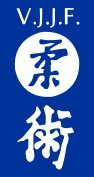 Kandidatuurstelling BestuursorgaanVlaamse Ju-Jitsu Federatie vzw - 2023Naam: Voornaam: Adres: Telefoonnummer/gsm: E-mail: Geboortedatum en –plaats: Lidnummer Vlaamse Ju-Jitsu Federatie vzw: Pasfoto kandidaat (verplicht)Datum en plaats:Naam en handtekening (niet digitaal):